Карточка №1 «Минеральное питание растений»Каков механизм поступления минеральных веществ
в растение?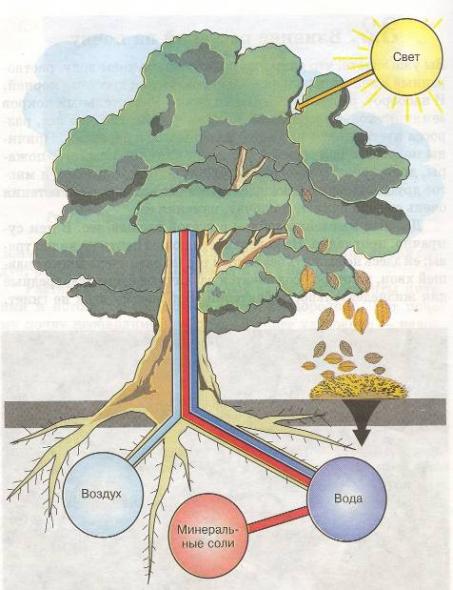 2.Какой тип питания у растений? 3. В корневом питании растений активное участие принимают:а) зона всасывания б) зона проведения в) зона деленияКакие макроэлементы необходимы растениям?Карточка №2 «Минеральное питание растений»У растения срезают стебель и на пенёк надевают резиновую трубку, которая соединяет его со стеклянной трубкой. При поливе тёплой водой, вода в трубке поднимается и выливается из трубки. При поливе холодной водой, вода из трубки не вытекает. Сделайте вывод
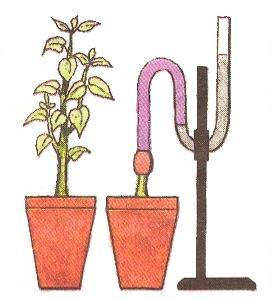 Плодородие почвы - этоПитание Растений делят на два типа. Каких?4. Навоз, торф, перегной – это:а) минеральные удобрения б) органические удобрения5. Питательные вещества растения:а) минеральные соли б) вода в) кислород г) углекислый г